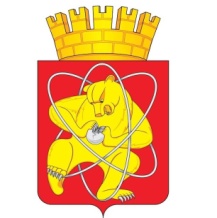 Городской округ «Закрытое административно – территориальное образование  Железногорск Красноярского края»АДМИНИСТРАЦИЯ ЗАТО г. ЖЕЛЕЗНОГОРСКПОСТАНОВЛЕНИЕ18.04.2022                                                                                                             751г. ЖелезногорскО внесении изменений в постановление Администрации ЗАТО 
г. Железногорск от 01.02.2021 № 226 «Об утверждении порядка определения объема и условий предоставления из бюджета ЗАТО Железногорск субсидий на иные цели муниципальным бюджетным и автономным учреждениям в отрасли физической культуры и спорта на территории ЗАТО Железногорск»В соответствии с абзацем четвертым пункта 1 статьи 78.1 Бюджетного кодекса Российской Федерации, постановлением Правительства Российской Федерации от 22.02.2020 № 203 «Об общих требованиях к нормативным правовым актам и муниципальным правовым актам, устанавливающим порядок определения объема и условия предоставления бюджетным и автономным учреждениям субсидий на иные цели», руководствуясь Уставом ЗАТО Железногорск, ПОСТАНОВЛЯЮ:  1. Внести в постановление Администрации ЗАТО г. Железногорск от 01.02.2021 № 226 «Об утверждении порядка определения объема и условий предоставления из бюджета ЗАТО Железногорск субсидий на иные цели муниципальным бюджетным и автономным учреждениям в отрасли физической культуры и спорта на территории ЗАТО Железногорск» следующие изменения:1.1. Пункты 1.3, 1.4 раздела 1. «Общие положения» приложения изложить в новой редакции:«1.3. Субсидии предоставляются учреждениям в рамках муниципальной программы «Развитие физической культуры и спорта» в пределах лимитов бюджетных обязательств, доведенных Администрации ЗАТО г. Железногорск, как получателю средств бюджета ЗАТО Железногорск предусмотренных на предоставление субсидий, в соответствии с настоящим порядком на соответствующий финансовый год и плановый период в следующих целях:1.3.1. Организации оказания медицинской помощи лицам, занимающимся физической культурой и спортом.1.3.2. Приобретения оборудования и инвентаря, спортивной формы и обуви для обеспечения участия спортивных сборных команд ЗАТО Железногорск в спартакиадах Красноярского края.1.3.3. Расходы на поддержку физкультурно-спортивных клубов по месту жительства.1.3.4. Расходы на устройство плоскостных спортивных сооружений в сельской местности.1.4. Субсидии предоставляются учреждениям в рамках муниципальной программы «Формирование современной городской среды на 2018 - 2024 годы», в пределах лимитов бюджетных обязательств, доведенных Администрации ЗАТО г. Железногорск, как получателю средств бюджета ЗАТО Железногорск, предусмотренных на предоставление субсидий, в соответствии с настоящим порядком на соответствующий финансовый год и плановый период в следующих целях:1.4.1. Осуществления расходов на благоустройство объекта: Линейный «Нейтрино-парк».1.4.2. Осуществления расходов на реализацию комплекса мероприятий по благоустройству по результатам Всероссийского конкурса лучших проектов создания комфортной городской среды.».1.2. Раздел 2. «Условия и порядок предоставления субсидий» приложения изложить в новой редакции:«2. Условия и порядок предоставления субсидий2.1. Для получения субсидий, указанных в пунктах 1.3 и 1.4. настоящего порядка, учреждение представляет в Администрацию ЗАТО г. Железногорск следующие документы, подписанные руководителем учреждения (уполномоченным им лицом):- справку по состоянию на 1-е число месяца, предшествующего месяцу, в котором планируется принятие решения о предоставлении субсидии, подтверждающую отсутствие у учреждения неисполненной обязанности по уплате налогов, сборов, страховых взносов, пеней, штрафов, процентов, подлежащих уплате в соответствии с законодательством Российской Федерации о налогах и сборах;- справку об отсутствии у учреждения по состоянию на 1-е число месяца, предшествующего месяцу, в котором планируется принятие решения о предоставлении субсидии, просроченной задолженности по возврату в бюджет ЗАТО Железногорск субсидий, бюджетных инвестиций, предоставленных в соответствии с иными правовыми актами;- справку о погашении задолженности по судебным актам, вступившим в законную силу, исполнительным документам, а также об отсутствии задолженности по иным случаям, установленным действующим законодательством, нормативными правовыми актами, по состоянию на 1-е число месяца, предшествующего месяцу, в котором планируется принятие решения о предоставлении целевой субсидии;- заявку на получение субсидии (с указанием аналитического кода, структура которого утверждена Распоряжением Финансового управления Администрации ЗАТО г. Железногорск от 12.09.2014 № 46 «Об утверждении структуры аналитических кодов для учета операций со средствами субсидий, полученных в соответствии с абзацем вторым пункта 1 статьи 78.1 и пунктом 1 статьи 78.2 Бюджетного кодекса Российской Федерации»);- пояснительную записку, содержащую обоснование необходимости осуществления соответствующих расходов;- расчет-обоснование сумм субсидии, в том числе предварительную смету на выполнение соответствующих работ (оказание услуг), проведение мероприятий, приобретение имущества (за исключением недвижимого имущества), а также предложения поставщиков (подрядчиков, исполнителей), статистические данные и (или) иную информацию;- иную информацию в зависимости от цели предоставления субсидии.2.2. Для получения субсидий, указанных в подпункте 1.3.1 настоящего порядка, учреждение дополнительно к документам, указанным в п. 2.1 представляют в Администрацию ЗАТО г. Железногорск следующие документы:- информацию о количестве физических лиц, занимающихся физической культурой и спортом с указанием этапов спортивной подготовки, периодичность оказания проведения медицинской помощи указанным лицам, а также не менее чем трех представленных коммерческих предложений поставщиков (подрядчиков, исполнителей) и обоснования начальной (максимальной) цены контракта. 2.3. Для получения субсидий, указанных в подпункте 1.3.2 настоящего порядка, учреждение дополнительно к документам, указанным в п. 2.1 представляют в Администрацию ЗАТО г. Железногорск следующие документы:- примерный перечень о приобретаемом оборудовании и инвентаре, спортивной формы и обуви для обеспечения участия спортивных сборных команд ЗАТО Железногорск в спартакиадах Красноярского края, а также не менее чем трех представленных коммерческих предложений поставщиков (подрядчиков, исполнителей) и обоснования начальной (максимальной) цены контракта.2.4. Для получения субсидий, указанных в подпункте 1.3.3 настоящего порядка, учреждение дополнительно к документам, указанным в п. 2.1 представляют в Администрацию ЗАТО г. Железногорск следующие документы:- примерный перечень о приобретаемом оборудовании и (или) инвентаре, в случае приобретения оборудования и (или) инвентаря в соответствии с приказом Госкомспорта России от 26.05.2003 № 345 «Об утверждении «Табеля оснащения спортивных сооружений массового пользования спортивным оборудованием и инвентарем», иного оборудования и (или) инвентаря, а также спортивной экипировки в соответствии с перечнем, утвержденным министерством спорта Красноярского края;- информацию о приобретаемой наградной продукции для проведения физкультурно-спортивных мероприятий, включенных в календарный план физкультурно-спортивных клубов по месту жительства.- расчет-обоснование стоимости, определяемой на основании не менее чем трех представленных коммерческих предложений поставщиков и обоснования начальной (максимальной) цены контракта (договора).2.5. Для получения субсидий, указанных в подпункте 1.3.4 настоящего порядка, учреждение дополнительно к документам, указанным в п. 2.1 представляют в Администрацию ЗАТО г. Железногорск следующие документы:- проектно-сметная документация на планируемые работы по устройству плоскостных спортивных сооружений в сельской местности: площадка для игры в волейбол.2.6. Для получения субсидии, указанной в подпунктах 1.4.1 и 1.4.2 настоящего порядка, учреждение дополнительно к документам, указанным в п. 2.1 представляют в Администрацию ЗАТО г. Железногорск следующие документы:- проектно-сметная документация на планируемые работы, положительное заключение экспертной организации об оценке сметной стоимости.2.7. Требования, которым должно соответствовать учреждение на первое число месяца, предшествующего месяцу, в котором планируется принятие решения о предоставлении субсидии на иные цели:2.7.1. У учреждения отсутствует неисполненная обязанность по уплате налогов, сборов, страховых взносов, пеней, штрафов, процентов, подлежащих уплате в соответствии с законодательством Российской Федерации о налогах и сборах.2.7.2. У учреждения отсутствует просроченная задолженность по возврату в бюджет ЗАТО Железногорск субсидий, бюджетных инвестиций, предоставленных, в том числе в соответствии с иными правовыми актами.2.7.3. Учреждение не находится в процессе реорганизации, ликвидации, его деятельность не приостановлена в порядке, предусмотренном законодательством Российской Федерации.2.7.4. Учреждение не получает средства из бюджета ЗАТО Железногорск в соответствии с иными нормативными правовыми актами на цели, указанные в пунктах 1.3 или 1.4 настоящего порядка.2.8. Требования, указанные в пункте 2.7 настоящего порядка, не применяются в случае предоставления субсидий на осуществление мероприятий по реорганизации или ликвидации учреждения, предотвращение аварийной (чрезвычайной) ситуации, ликвидацию последствий и осуществление восстановительных работ в случае наступления аварийной (чрезвычайной) ситуации, погашение задолженности по судебным актам, вступившим в законную силу, исполнительным документам, реализации ограничительных мер, направленных на предотвращение распространения заболевания, представляющего опасность для окружающих, эпидемией (пандемией), а также иных случаев, установленных федеральными законами, нормативными правовыми актами Правительства Российской Федерации, Правительства Красноярского края, муниципальными правовыми актами ЗАТО Железногорск.2.9. Со дня поступления документов, представленных учреждением в соответствии с пунктами 2.1 - 2.6 настоящего порядка, Социальный отдел Администрации ЗАТО г. Железногорск (по пункту 1.3 настоящего порядка), Управление городского хозяйства Администрации ЗАТО г. Железногорск (по пункту 1.4 настоящего порядка) в течение 10 рабочих дней рассматривает их, проверяет полноту и достоверность содержащихся в них сведений и осуществляет подготовку решения. Решение оформляется постановлением Администрации ЗАТО г. Железногорск.2.10. Основанием отказа в предоставлении субсидии является:2.11.1. Несоответствие представленных учреждением документов требованиям, установленным пунктами 2.1 - 2.6 настоящего порядка.2.11.2. Непредставление (представление не в полном объеме) учреждением документов в соответствии с пунктами 2.1 - 2.6 настоящего порядка.2.11.3. Недостоверность информации, содержащейся в документах, представленных учреждением.2.11.4. Отсутствие необходимого объема лимитов бюджетных обязательств на предоставление субсидий.2.12. При условии устранения замечаний, явившихся основанием для отказа, учреждение вправе повторно представить в Администрацию ЗАТО 
г. Железногорск документы, предусмотренные пунктами 2.1 - 2.6 настоящего порядка.2.13. В случае принятия решения о предоставлении субсидий, предусмотренных пунктом 1.3 настоящего порядка Социальный отдел Администрации ЗАТО г. Железногорск в течение 3 рабочих дней, следующих за днем принятия решения о предоставлении субсидии, направляет в учреждение проект соглашения о предоставлении субсидии между Администрацией ЗАТО г. Железногорск и учреждением в соответствии с типовой формой, утвержденной распоряжением Финансового управления Администрации ЗАТО г. Железногорск от 15.12.2020  № 48 «Об утверждении типовой формы соглашения о предоставлении из бюджета ЗАТО Железногорск муниципальному бюджетному и автономному учреждению субсидии на иные цели» (далее – проект соглашения) в двух экземплярах для подписания.Учреждение в течение 3 рабочих дней, следующих за днем получения проекта соглашения, осуществляет подписание двух его экземпляров и представляет в Администрацию ЗАТО г. Железногорск для подписания.Два экземпляра соглашения подписываются Администрацией ЗАТО 
г. Железногорск в течение 3 рабочих дней с даты поступления в Администрацию ЗАТО г. Железногорск подписанных учреждением экземпляров соглашения и в этот же срок один экземпляр подписанного Администрацией ЗАТО г. Железногорск соглашения направляется учреждению.2.14. В случае принятия решения о предоставлении субсидий, предусмотренных пунктом 1.4 настоящего порядка, Управление городского хозяйства Администрации ЗАТО г. Железногорск в течение 3 рабочих дней, следующих за днем принятия решения о предоставлении субсидий, направляет в учреждение проект соглашения в двух экземплярах для подписания.Учреждение в течение 3 рабочих дней, следующих за днем получения проекта соглашения, осуществляет подписание двух его экземпляров и представляет в Администрацию ЗАТО г. Железногорск для подписания.Два экземпляра соглашения подписываются Администрацией ЗАТО 
г. Железногорск в течение 3 рабочих дней с даты поступления в Администрацию ЗАТО г. Железногорск подписанных учреждением экземпляров соглашения и в этот же срок один экземпляр подписанного Администрацией ЗАТО г. Железногорск соглашения направляется учреждению.2.15. Перечисление субсидии осуществляется в установленном порядке на лицевой счет, открытый учреждению в Управлении федерального казначейства по Красноярскому краю, согласно графику перечисления субсидии в соответствии с соглашением.2.16. Размер субсидии, установленной в соглашении и указанной в подпункте 1.3.1 настоящего порядка, определяется в соответствии с приказом Министерства здравоохранения  России от 23.10.2020 № 1144н «Об утверждении порядка организации оказания медицинской помощи лицам, занимающимся физической культурой и спортом (в том числе при подготовке и проведении физкультурных мероприятий и спортивных мероприятий), включая порядок медицинского осмотра лиц, желающих пройти спортивную подготовку, заниматься физической культурой и спортом в организациях и (или) выполнить нормативы испытаний (тестов) Всероссийского физкультурно-спортивного комплекса «”Готов к труду и обороне” (ГТО)” и форм медицинских заключений о допуске к участию физкультурных и спортивных мероприятиях» и складывается исходя из количества физических лиц, занимающихся физической культурой и спортом на разных этапах спортивной подготовки, периодичность оказания медицинской помощи указанным лицам и стоимости, определяемой на основании не менее чем трех представленных коммерческих предложений поставщиков и обоснования начальной (максимальной) цены контракта.Результатом предоставления субсидии является количество лиц, занимающихся физической культурой и спортом, которым оказана медицинская помощь.2.17. Размер субсидии, установленной в соглашении и указанной в подпункте 1.3.2 настоящего порядка, определяется на основании примерного перечня приобретаемого оборудования и инвентаря, спортивной формы и обуви для обеспечения участия спортивных сборных команд ЗАТО Железногорск в спартакиадах Красноярского края с указанием стоимости на основании не менее чем трех представленных коммерческих предложений поставщиков (подрядчиков, исполнителей) и обоснования начальной (максимальной) цены контракта.Результатом предоставления субсидии является обеспечение сборных команд ЗАТО Железногорск оборудованием и инвентарем, спортивной формой и обувью для участия не менее, чем в двух спартакиадах Красноярского края. 2.18. Размер субсидии, установленной в соглашении и указанной в подпункте 1.3.3 настоящего порядка, определяется на основании примерного перечня приобретаемого оборудования и (или) инвентаря, наградной продукции с указанием стоимости, определяемой на основании не менее чем трех представленных коммерческих предложений поставщиков и обоснования начальной (максимальной) цены контракта (договора).Результатом предоставления субсидии является прирост доли граждан в учреждении, систематически занимающихся физической культурой и спортом, в общей численности занимающихся в учреждении.2.19. Размер субсидии, установленной в соглашении и указанной в подпункте 1.3.4 настоящего порядка, на основании документов, представленных учреждением согласно пункта 2.5 настоящего порядка, в пределах фактически выделенного объема бюджетных средств по конкретному мероприятию муниципальной программы ЗАТО Железногорск.Результатом предоставления субсидии является устройство в 2022 году одного плоскостного спортивного сооружения в сельской местности: площадки для игры в волейбол. 2.20. Размер субсидии, установленной в соглашении и указанной в подпунктах 1.4.1 и 1.4.2 настоящего порядка, определяется на основании документов, представленных учреждением согласно пункта 2.6 настоящего порядка, в пределах фактически выделенного объема бюджетных средств по конкретному мероприятию муниципальной программы ЗАТО Железногорск.Результатом предоставления субсидий, указанных в подпунктах 1.4.1 и 1.4.2 настоящего порядка, является благоустройство в 2022 году одной территории (площадки) с целью создания объекта: Линейный «Нейтрино-парк».2.21. Изменение размера и (или) направления расходов с целью которых предоставлялась субсидия в течение финансового года осуществляется на основании направляемых учреждением в Администрацию ЗАТО г. Железногорск документов в соответствии с пунктом 2.1 настоящего порядка.При условии отсутствия у учреждения в течение текущего финансового года потребности в средствах, выделенных в полном объеме на иные цели, не связанные с финансовым обеспечением выполнения муниципального задания на оказание муниципальных услуг (выполнение работ), уменьшение размера субсидии осуществляется путем заключения дополнительного соглашения к соглашению о предоставлении субсидии и при предоставлении учреждением в Администрацию ЗАТО г. Железногорск финансово-экономического обоснования необходимых изменений в срок до конца текущего финансового года.».2. Управлению внутреннего контроля Администрации ЗАТО г. Железногорск (Е.Н. Панченко) довести до сведения населения настоящее постановление через газету «Город и горожане».3. Отделу общественных связей Администрации  ЗАТО г. Железногорск    
(И.С. Архипова) разместить настоящее постановление на официальном сайте городского округа «Закрытое административно-территориальное образование Железногорск Красноярского края» в информационно-телекоммуникационной сети «Интернет».4. Контроль над исполнением настоящего постановления возложить 
на заместителя Главы ЗАТО г. Железногорск по социальным вопросам 
Е.А. Карташова.5. Настоящее постановление вступает в  силу  после его официального опубликования.Исполняющий обязанностиГлавы ЗАТО г. Железногорск				            	     А.А. Сергейкин